Konfederace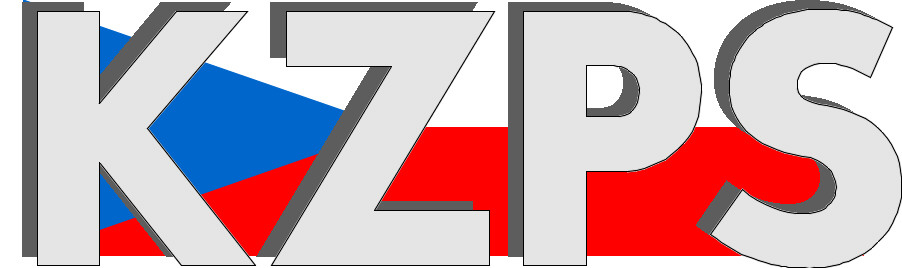 zaměstnavatelských a podnikatelských svazů ČR Sekretariát:	    	 Václavské nám. 21	               tel.: 222 324 985                   	 110 00 Praha 1		               fax: 224 109 374  	            	            mail: kzps@kzps.cz S t a n o v i s k o Konfederace zaměstnavatelských a podnikatelských svazů ČRk „Návrh zákona, kterým se mění zákon č. 61/1988 Sb., o hornické činnosti, výbušninách a o státní báňské správě, ve znění pozdějších předpisů.“V rámci mezirezortního připomínkového řízení jsme obdrželi uvedený návrh. K němu Konfederace zaměstnavatelských a podnikatelských svazů ČR (KZPS ČR) uplatňuje následující zásadní připomínky:K § 25c odst. 3 – ZÁSADNÍ PŘIPOMÍNKAV dosavadním textu odstavce 3 se pod písmeny d), e) a f) uvádějí požadavky na údaje o dopravci, způsobu a datu vývozu nebo dovozu výbušnin, trasu jejich přepravy. Dopravce podle našeho názoru nemusí být předem znám. Z tohoto důvodu žádáme:V odstavci 3 vypustit text písmen d), e) a f) a dosavadní písmena g), h) a i) označit jako d), e) a f).Vypustit odstavec 4 pro nadbytečnost.K § 25c odst. 5 písm. B)Doporučujeme vypustit slova „vždy spolu s úředně ověřeným překladem do českého jazyka“ a za slovem „kopii“ čárku nahradit středníkem.K § 25c odst. 6Doporučujeme vypustit bod d). Souvisí s připomínkami k § 25c odst. 3Kontaktní osoby:Ing. Vladimír Budínský MBA		e-mail: budinsky@zsdnp.cz		tel:	724 082 663Dr. Jan Zikeš				e-mail:	zikes@kzps.cz			tel:	222 324 985V Praze dne 8. června 2022 										        Jan W i e s n e r		                                                                            			             prezident